        Aктивности по предметот француски јазик за 6 одделениеТема:Les prepositions et les adverbes de lieu          (Предлози и прилози за место)Наставна содржина:усвојување на предлозите и прилозите за местоЦел:ученикот да ги препознава и применува граматичките елементиПогледнете го цртежот и според дадените слики преведете ги предлозите и прилозите за место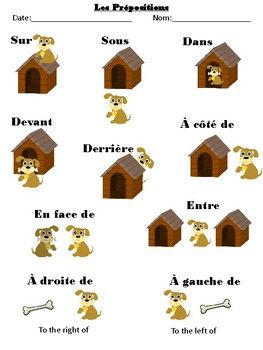 За домашна сработете ја следнава вежба и испратете ја на мојот мејлПразните места кај буквите потполнете ги со дадените предлози, за таа цел погледнете ги сликите. 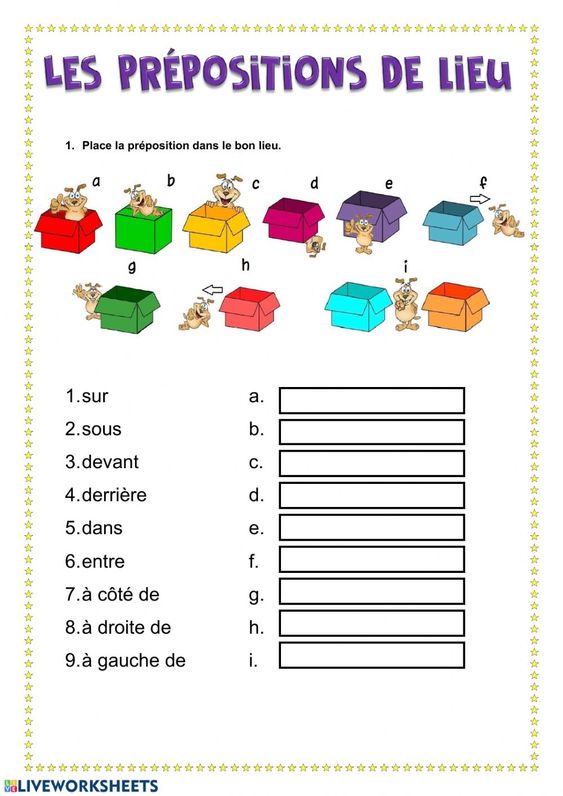 Наставник: Славица ТренкоскаMail:slavicatrenkoska@yahoo.com